Úspěch chodského psa a českého týmu na mezinárodním trialu 6. 6. 2022 CACITR v pasení v RakouskuSvoje síly byli změřit psovodi se svými psy z osmi států na PENTECOST CACITR HERDING TRIALu v Schönau a. d. Triesting nedaleko Vídně. Třídenní závody probíhaly od 4. do 6. 6. 2022. Neuvěřitelného úspěchu dosáhl šestiletý chodský pes Dumper od Konické skály s Lucií Schönovou, kteří dosáhli neuvěřitelných 93 bodů a po zásluze se tak stali vítězi nedělního trialu. Bohužel chodský pes zatím není v seznamu ovčáckých plemen, která jsou oprávněna k zisku mezinárodního titulu CACITR nebo res. CACITR (v souladu s pravidly NKO mohou být na národní úrovni některá plemena přidána, ale nemohou být oprávněna k zisku těchto titulů), a tak tento titul Dumper nemohl obdržet. Práci psů i handlerů posuzovala renomovaná mezinárodní rozhodčí, paní Gabriella Patkó z Madarska, a Dumper s Lucii jí svým výkonem přesvědčili o tom, že chodský pes patří mezi výborná pracovní plemena. Byla velmi zklamána, že tento titul nemůže tomuto skvělému týmu zadat. Zástupci českých závodníků s nejrůznějšími ovčáckými plemeny předvedli, co umí, a Česká republika tak vyhrála 1. místo ve družstvech! K výhře mezi 8 zeměmi svými výbornými výkony přispěly české beauceronky Cyra Fanneli (3. místo v pondělí) a Barrracuda Warrior Soul (3. místo v neděli), obě v majetku Lenky Táborské. Pěkné výkony předvedla také fena Frederika Bílá Merci s Matějem Mikulášem Píše a za své výkony získala cenu pro Nejlepšího bílého švýcarského ovčáka. Flanderský bouvier Antonio Willy Ernst Astronaut s Miroslavou Suchou získal titul Nejlepší bouvier. Titul Nejlepšího beaucerona získal pes z českého chovu Dyami z Údolí buků německé majitelky Tatiany Bieg,  který v neděli získal stříbro a titul res.CACITR. Všichni tito psi obhájili limit zkoušky IHT3. V kategorii IHT2 se zúčastnila Kateřina Trejbalová se svojí fenou australského honáckého psa Amarinou Hogwild a za svůj velmi pěkný výkon získala cenu pro Nejlepšího ACD. V kategorii IHT1 soutěžila další česká beauceronka, Cantarella z Údolí buků (také v majetku Lenky Táborské), která zde složila svou první zkoušku v této kategorii.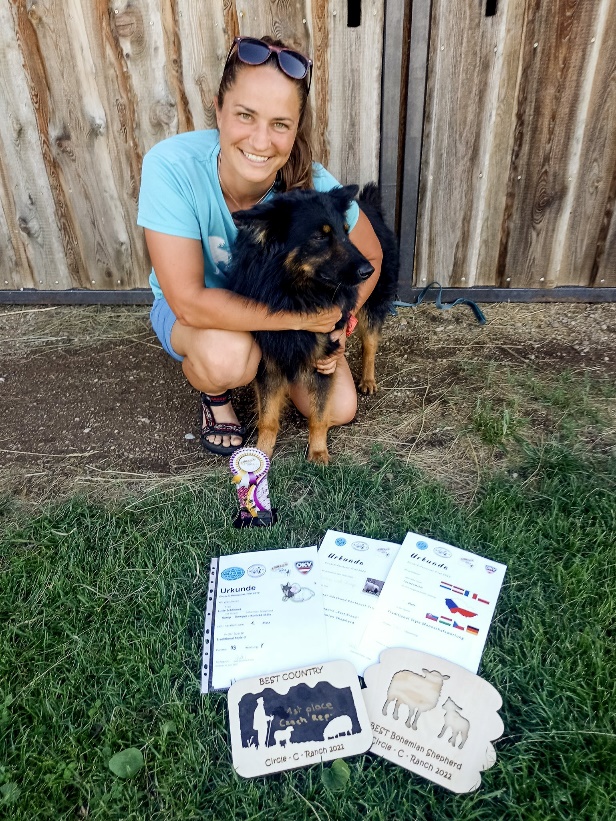 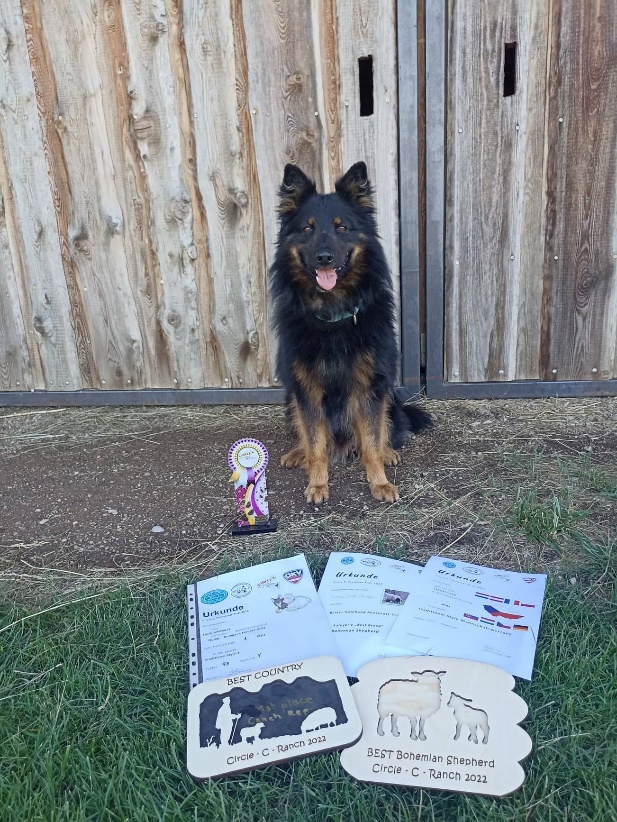 